Дорогие друзья!Противодействие коррупции является одной из приоритетных задач государственной политики всех стран. Коррупция, к сожалению, распространена в государствах с различными политическими и экономическими системами.Генеральная прокуратура Российской Федерации участвует в деятельности Межгосударственного совета по противодействию коррупции, который создан для организации конструктивного международного сотрудничества и принятия совместных эффективных мер в сфере борьбы с этим негативным социальным явлением. Соглашение об образовании Межгосударственного совета по противодействию коррупции подписали шесть государств.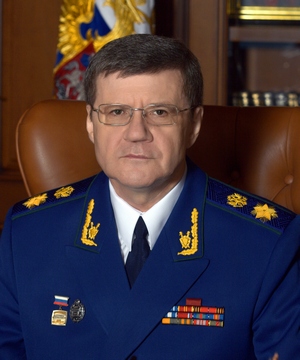 В 2018 году Генеральной прокуратурой Российской Федерации впервые инициировано проведение Международного конкурса социальной рекламы антикоррупционной направленности.Искренне рад приветствовать в качестве участников этого конкурса молодежь из России, Армении, Беларуси, Казахстана, Кыргызстана и Таджикистана!Это уникальный проект, призванный привлечь внимание к важнейшей проблеме. Конкурсантам предлагается подготовить социальную антикоррупционную рекламу в формате плакатов и видеороликов на тему «Вместе против коррупции!».Любой конкурс – это соревнование идей, позиций и опыта неравнодушных людей. Ожидается, что в конкурсных работах будут отражены современные механизмы борьбы государства с проявлениями коррупции на всех уровнях и во всех сферах жизнедеятельности общества.Торжественная церемония награждения победителей конкурса состоится в начале декабря 2018 года и будет приурочена к Международному дню борьбы с коррупцией.Искренне желаю всем участникам успехов, ярких эмоций, уверенности в своих силах и, конечно же, победы!Генеральный прокурор 
Российской ФедерацииПредседатель Межгосударственного совета 
по противодействию коррупции                                           Ю.Я. Чайка 